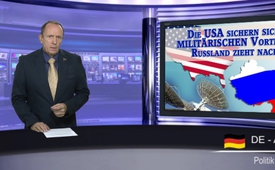 USA sichert sich militärischen Vorteil – Russland zieht nach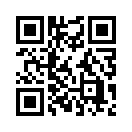 Der Konflikt zwischen den USA und Russland hat neben den Wirtschaftssanktionen auch die technische Zusammenarbeit beider Großmächte erreicht. 
Die USA hatten in den frühen 1990er Jahren versprochen, die Aufstellung von Stationen des russischen Navigationssystems Glonass auf ihrem Territorium zuzulassen. Im Gegenzug sendeten bis Ende Mai 2014 elf GPS-Stationen von russischem Territorium aus Daten an die USA.Meine sehr geehrten Damen und Herren, ich begrüße Sie ganz herzlich zu unserer heutigen Kla.TV-Sendung aus dem Studio Augsburg.
Unser heutiges Thema:
USA sichert sich militärischen Vorteil – Russland zieht nach
Der Konflikt zwischen den USA und Russland hat neben den Wirtschaftssanktionen auch die technische Zusammenarbeit beider Großmächte erreicht. 
Die USA hatten in den frühen 1990er Jahren versprochen, die Aufstellung von Stationen des russischen Navigationssystems Glonass auf ihrem Territorium zuzulassen. Im Gegenzug sendeten bis Ende Mai 2014 elf GPS-Stationen von russischem Territorium aus Daten an die USA. Die GPS-Bodenstationen, die für die Genauigkeit der Ortung von unter einem Meter sorgen, sind für das Militär notwendig, um Präzisionswaffen auf Ziele lenken zu können. 
Überraschend erklärte Washington Ende 2013 jedoch, Glonass-Stationen würden die nationale Sicherheit der USA gefährden und zog seine Zusagen zurück. Anfang Juni 2014 hat Russland nun darauf reagiert und im Gegenzug die US-amerikanischen GPS-Stationen auf russischem Territorium vorläufig außer Betrieb gesetzt. 
Handelt es sich hierbei um eine weitere Eskalationsstufe, zwischen den westlichen Verbündeten und Russland?
Wir wünschen Ihnen einen guten Abend und freuen uns, wenn Sie unsere Sendungen weiterempfehlen und wenn Sie morgen auch wieder bei uns reinschauen.
Auf Wiedersehenvon ap./tk.Quellen:http://de.ria.ru/zeitungen/20140603/268663234.html
http://www.heise.de/newsticker/meldung/Russland-will-GPS-nicht-mehr-unterstuetzen-2189545.htmlDas könnte Sie auch interessieren:---Kla.TV – Die anderen Nachrichten ... frei – unabhängig – unzensiert ...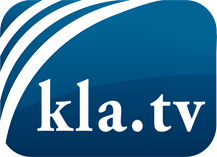 was die Medien nicht verschweigen sollten ...wenig Gehörtes vom Volk, für das Volk ...tägliche News ab 19:45 Uhr auf www.kla.tvDranbleiben lohnt sich!Kostenloses Abonnement mit wöchentlichen News per E-Mail erhalten Sie unter: www.kla.tv/aboSicherheitshinweis:Gegenstimmen werden leider immer weiter zensiert und unterdrückt. Solange wir nicht gemäß den Interessen und Ideologien der Systempresse berichten, müssen wir jederzeit damit rechnen, dass Vorwände gesucht werden, um Kla.TV zu sperren oder zu schaden.Vernetzen Sie sich darum heute noch internetunabhängig!
Klicken Sie hier: www.kla.tv/vernetzungLizenz:    Creative Commons-Lizenz mit Namensnennung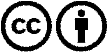 Verbreitung und Wiederaufbereitung ist mit Namensnennung erwünscht! Das Material darf jedoch nicht aus dem Kontext gerissen präsentiert werden. Mit öffentlichen Geldern (GEZ, Serafe, GIS, ...) finanzierte Institutionen ist die Verwendung ohne Rückfrage untersagt. Verstöße können strafrechtlich verfolgt werden.